QVDM Vintage 2016omschrijving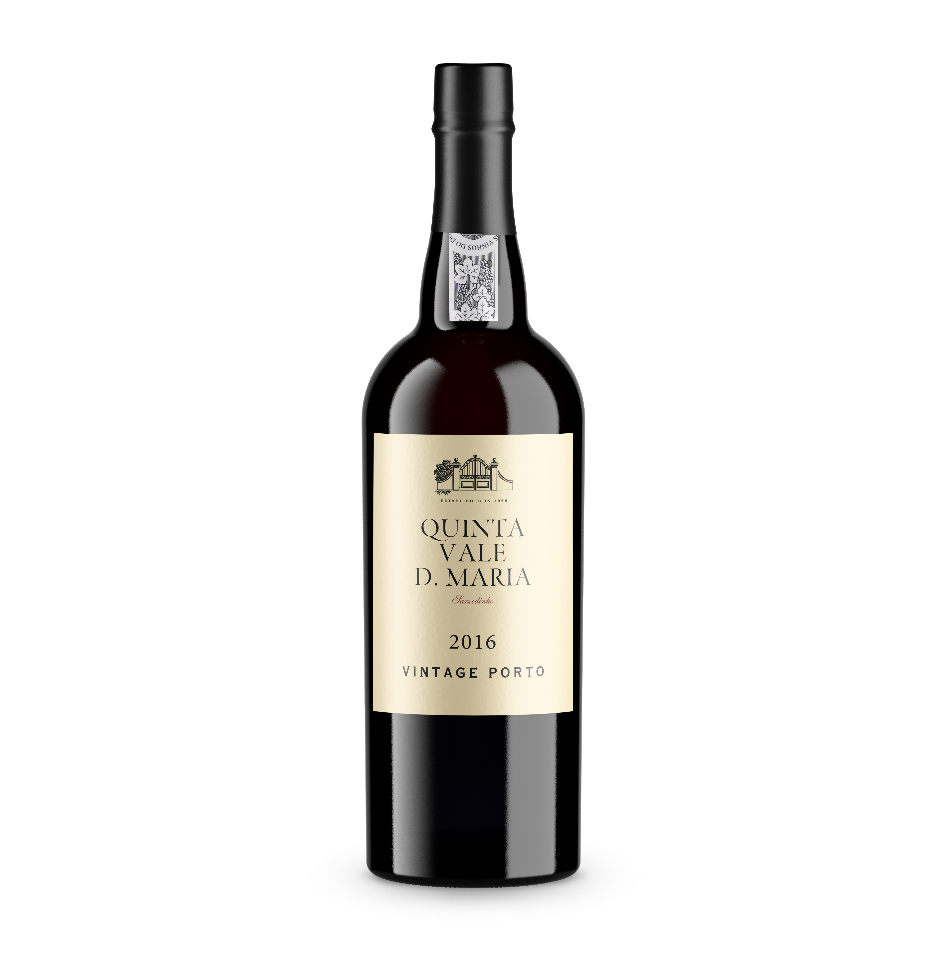 De motto voor al onze port: de hoogste kwaliteit bieden. De immense  diversiteit van de druivensoorten, met zorg verpletterd in lagares en de consistente extractie tijdens de fermentatie resulteert dit in een zeer complex en krachtige port. De geplukte druiven voor deze port moet op 15,5% alcohol hebben. Gemiddeld leeftijd van de wijnstokken zijn 60 jaar.De Vintage Port is in kastanje houte vatten gerijpt voor 2 jaar, de kastanje vatten zijn ouder dan 100 jaar. Deze Vintage 2016 heeft 95 punten gekregen van Robert Parker en 17,5 van de Perwijn in Nederland, waar de hoogste cijfer 18 was gegeven. De port heeft de pontentie om te laten liggen voor genaraties.informatieProduct Code		1PPZ09Land 				PortugalProducent  			Quinta Vale Dona Maria Regio  			DouroKleur  			DiperoodDruivensoort  	Field Blend 25 soort druiven Smaak   	Aroma s van rood fruit, fruitig, dik, complex,    en lange afdronkServeertip 	Met Chocola,  kaas of  evt een maaltijdServeertemperatuur   	14°C Alcoholpercentage  	20%Bewaren  			12°C - 18°C  (kamertemperatuur)Afsluiting  			kurk